О досрочном прекращении полномочий членаОбщественной палаты Республики Саха (Якутия) Ханды Тимура ЮрьевичаВ соответствии со статьей 114.7 Регламента Государственного Собрания                            (Ил Тумэн) Республики Саха (Якутия) Государственное Собрание (Ил Тумэн) Республики Саха (Якутия)        п о с т а н о в л я е т:1. Прекратить досрочно полномочия члена Общественной палаты Республики Саха (Якутия) Ханды Тимура Юрьевича.2. Опубликовать настоящее постановление в республиканских газетах «Якутия», «Саха сирэ» и «Ил Тумэн».3. Настоящее постановление вступает в силу с момента его принятия.Председатель Государственного Собрания   (Ил Тумэн) Республики Саха (Якутия) 					П.ГОГОЛЕВг.Якутск, 30 января 2019 года          ГС № 96-VI                        ГОСУДАРСТВЕННОЕ СОБРАНИЕ(ИЛ ТУМЭН)РЕСПУБЛИКИ САХА (ЯКУТИЯ)                          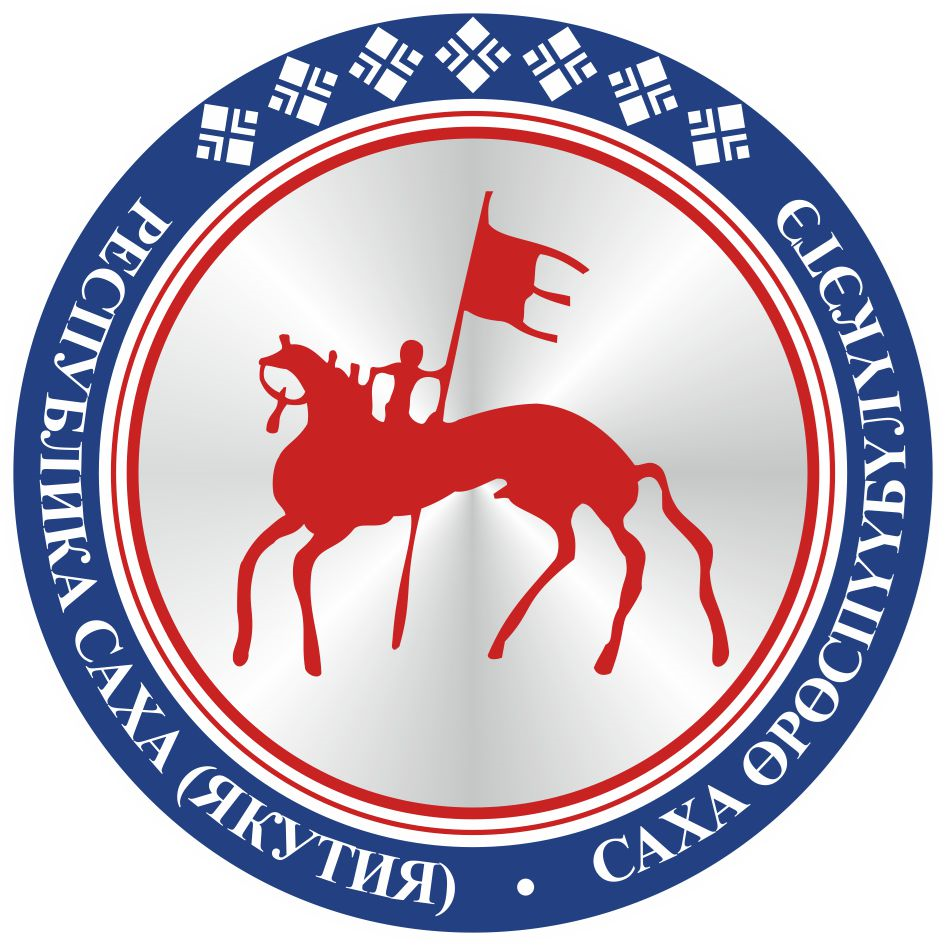                                       САХА  ЈРЈСПҐҐБҐЛҐКЭТИНИЛ ТYMЭНЭ                                                                      П О С Т А Н О В Л Е Н И ЕУ У Р А А Х